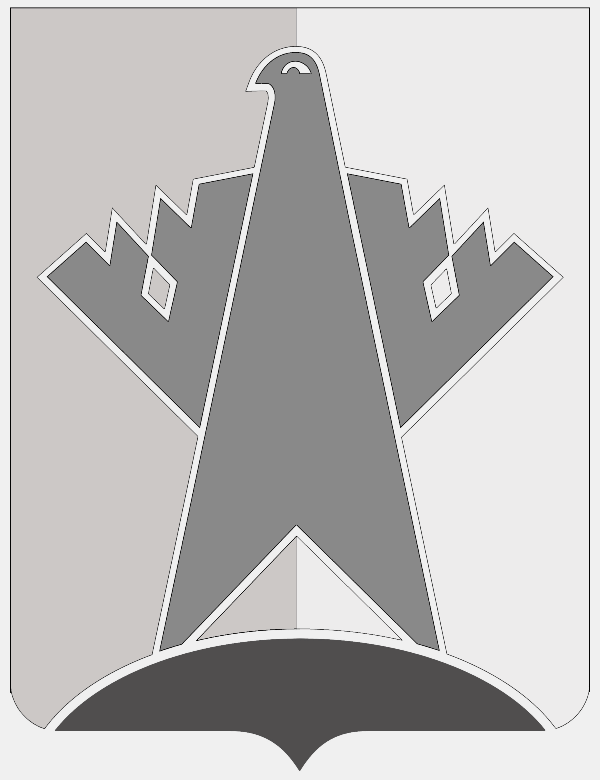 АДМИНИСТРАЦИЯ СУРГУТСКОГО РАЙОНАХАНТЫ-МАНСИЙСКОГО АВТОНОМНОГО ОКРУГА - ЮГРЫПОСТАНОВЛЕНИЕ«30» апреля 2019 года                                                                                                          № 1681-нпа         г. СургутО внесении изменений в постановлениеадминистрации Сургутского района от 01.04.2016 № 988-нпаНа основании заключений межведомственных комиссий о признании многоквартирных жилых домов аварийными и подлежащими сносу, распоряжения администрации Сургутского района от 26.04.2019 № 77§2-о «О направлении работника в командировку»:  1. Внести в постановление администрации Сургутского района                               от 01.04.2016 № 988-нпа «Список непригодных и аварийных жилых домов, расположенных на территории Сургутского района» (с изменениями от 23.05.2016 № 1675-нпа, от 25.08.2016 № 2960-нпа, от 01.06.2017 № 1674-нпа, от 25.10.2017                 № 3736-нпа, от 30.03.2018 № 1282/1-нпа, от 17.05.2018 № 1939-нпа, от 02.10.2018 № 3953-нпа, от 31.10.2018 № 4342-нпа) следующие изменения: 1.1. Приложения 1-17 к постановлению изложить в редакции согласно приложениям 1-17 к настоящему постановлению.1.2. Дополнить постановление приложением 18 согласно приложению 18                          к настоящему постановлению.2. Обнародовать настоящее постановление и разместить на официальном сайте муниципального образования Сургутский район. 3. Настоящее постановление вступает в силу после его обнародования. Исполняющий полномочия главы Сургутского района                                                                        М.Э. НигматулПриложение 9 к постановлениюадминистрации Сургутского районаот «30» апреля 2019 года № 1681-нпаСписок аварийных/непригодных для проживания домовв сельском поселении Солнечный         Приложение 15 к постановлению         администрации Сургутского района         от «30» апреля 2019 года № 1681-нпаСписок непригодных для проживания домовв деревне Сайгатина        Приложение 18 к постановлению        администрации Сургутского района        от «30» апреля 2019 года № 1681-нпаСписок аварийных/непригодных для проживания домовв поселке АСС ГПЗ сельского поселения Солнечный№ п/пАдрес домаГод ввода в эксплуатациюХарактеристикаПримечаниеПланируемый срок отселения (год) Аварийные домаАварийные домаАварийные домаАварийные домаАварийные домаАварийные дома1ул. Юности, д.71985ветхоезаключение о признании МЖД аварийным от 10.12.2013 № 17/2013, подлежит сносу (частично расселенный)20162ул. Кедровая, д.81990Фенолраспоряжение администрации сельского поселения Солнечный от 10.10.2016 № 109 о признании жилого дома аварийным, подлежит сносу20163ул. Зои Космодемьянской, д.151980ветхоераспоряжение администрации поселения Солнечный об утверждении решения межведомственной комиссии от 12.12.2013 № 50  (в редакции от 28.07.2016 № 72),распоряжение администрации сельского поселения Солнечный об утверждении решения межведомственной комиссии от 29.12.2018 № 81, подлежат сносу 20164ул. Зои Космодемьянской, д.131985ветхоераспоряжение администрации поселения Солнечный об утверждении решения межведомственной комиссии от 12.12.2013 № 50  (в редакции от 28.07.2016 № 72),распоряжение администрации сельского поселения Солнечный об утверждении решения межведомственной комиссии от 29.12.2018 № 81, подлежат сносу 20175ул. Молодёжная,31983ветхоераспоряжение администрации поселения Солнечный об утверждении решения межведомственной комиссии от 12.12.2013 № 50  (в редакции от 28.07.2016 № 72),распоряжение администрации сельского поселения Солнечный об утверждении решения межведомственной комиссии от 29.12.2018 № 81, подлежат сносу 20176ул. Энтузиастов,181989ветхоераспоряжение администрации поселения Солнечный об утверждении решения межведомственной комиссии от 12.12.2013 № 50  (в редакции от 28.07.2016 № 72),распоряжение администрации сельского поселения Солнечный об утверждении решения межведомственной комиссии от 29.12.2018 № 81, подлежат сносу 20177ул.Сибирская, д.121985ветхоераспоряжение администрации поселения Солнечный об утверждении решения межведомственной комиссии от 12.12.2013 № 50  (в редакции от 28.07.2016 № 72),распоряжение администрации сельского поселения Солнечный об утверждении решения межведомственной комиссии от 29.12.2018 № 81, подлежат сносу 20178ул.Сибирская, д.161989ветхоераспоряжение администрации поселения Солнечный об утверждении решения межведомственной комиссии от 12.12.2013 № 50  (в редакции от 28.07.2016 № 72),распоряжение администрации сельского поселения Солнечный об утверждении решения межведомственной комиссии от 29.12.2018 № 81, подлежат сносу 20179ул.Советская, д.51984ветхоераспоряжение администрации поселения Солнечный об утверждении решения межведомственной комиссии от 12.12.2013 № 50  (в редакции от 28.07.2016 № 72),распоряжение администрации сельского поселения Солнечный об утверждении решения межведомственной комиссии от 29.12.2018 № 81, подлежат сносу 201810ул.Сибирская, д.2 1981ветхоезаключение о признании МЖД аварийным от 17.02.2014 № 01/2014, подлежит реконструкции201811пер.Трассовый, д.31983ветхоезаключение о признании МЖД аварийным от 17.02.2014 № 02/2014, подлежит реконструкции201912ул.Сибирская, д.141985Фенолраспоряжение администрации с.п. Солнечный о признании МЖД аварийным от 01.06.2015 № 73, подлежит сносу201913ул.Советская, д.131984ветхоераспоряжение администрации с.п. Солнечный о признании МЖД аварийным от 16.07.2015 № 238, подлежит сносу201914ул.Космонавтов, д.111984ветхоераспоряжение администрации с.п. Солнечный о признании МЖД аварийным от 01.10.2015 № 112, подлежит сносу201915ул.Космонавтов, д.201984фенолраспоряжение администрации с.п. Солнечный о признании МЖД аварийным от 22.12.2015 № 158, подлежит сносу202016ул. Советская, д.171986ветхоераспоряжение администрации с.п. Солнечный о признании МЖД аварийным от 22.12.2015 № 158, подлежит сносу202017ул. Космонавтов, д,411990ветхоераспоряжение администрации сельского поселения Солнечный об утверждении решения межведомственной комиссии от 09.02.2016 № 13202118ул. Космонавтов, д. 401989ветхоераспоряжение администрации сельского поселения Солнечный об утверждении решения межведомственной комиссии от 09.02.2016 № 13202119ул.Советская, д.151985фенол Ветх.распоряжение администрации сельского поселения Солнечный об утверждении решения межведомственной комиссии от 09.02.2016 № 13202120ул.Космонавтов, д.281984ветхоераспоряжение администрации сельского поселения Солнечный об утверждении решения межведомственной комиссии от 12.07.2016 № 67202221ул.Космонавтов, д.41984ветхоераспоряжение администрации сельского поселения Солнечный о признании дома аварийным от 10.10.2016 № 108, подлежит сносу 202222ул.Советская, д.71987ветхоераспоряжение администрации сельского поселения Солнечный о признании дома аварийным от 10.10.2016 № 110, подлежит сносу 202223ул. Молодёжная, д.5-Б1976ветхое распоряжение администрации сельского поселения Солнечный «Об утверждении решения межведомственной комиссии» № 49 от 24.04.2017 202224ул. Юности, д.91985ветхоераспоряжение администрации сельского поселения Солнечный «Об утверждении решения межведомственной комиссии» 27.09.2017 № 102, подлежит сносу202225ул. Таёжная, д.2-А1987ветхоераспоряжение администрации сельского поселения Солнечный «Об утверждении решения межведомственной комиссии» 25.01.2018 № 10, подлежит сносу 202226ул.Советская, д.311983ветхоераспоряжение администрации                с.п. Солнечный о признании МЖД аварийным от 16.05.2018 № 55, подлежит сносу 202227ул.Советская, д.271985фенолраспоряжение администрации               с.п. Солнечный о признании МЖД аварийным от 19.11.2018 № 27, подлежит сносу 202328пер.Трассовый, 21983ветхоераспоряжение администрации               с.п. Солнечный о признании МЖД аварийным от 19.11.2018 № 29, подлежит сносу 202329ул.Юности, д.51984ветхоераспоряжение администрации               с.п. Солнечный о признании МЖД аварийным от 19.11.2018 № 34, подлежит сносу 202330ул.Энтузиастов, д.81989распоряжение администрации               с.п. Солнечный о признании МЖД аварийным от 19.11.2018 № 35, подлежит сносу 202331ул.Юности, д.11984ветхоераспоряжение администрации               с.п. Солнечный о признании МЖД аварийным от 19.11.2018 № 36, подлежит сносу 202332ул. Космонавтов, д. 21985ветхоераспоряжение администрации               с.п. Солнечный о признании МЖД аварийным от 19.11.2018 № 37, подлежит сносу 202333ул.Юности, д.31988 ветхоераспоряжение администрации               с.п. Солнечный о признании МЖД аварийным от 19.11.2018 № 38, подлежит сносу 202334ул.Строителей, д.261982ветхоераспоряжение администрации               с.п. Солнечный о признании МЖД аварийным от 19.11.2018 № 39, подлежит сносу 202335ул.Строителей, д.341984ветхоераспоряжение администрации               с.п. Солнечный о признании МЖД аварийным от 19.11.2018 № 40, подлежит сносу 202336ул.Советская, д.291981ветхоераспоряжение администрации               с.п. Солнечный о признании МЖД аварийным от 29.12.2018 № 76, подлежит сносу 202437ул.Космонавтов, д.101984фенолраспоряжение администрации               с.п. Солнечный о признании МЖД аварийным от 29.12.2018 № 77, подлежит сносу 202438ул.Сибирская, д.61985ветхоераспоряжение администрации               с.п. Солнечный о признании МЖД аварийным от 29.12.2018 № 77, подлежит сносу 202439ул.Строителей, д. 301982ветхоераспоряжение администрации               с.п. Солнечный о признании МЖД аварийным от 29.12.2018 № 78, подлежит сносу 202440ул.Сибирская, д.6-А1985ветхоераспоряжение администрации               с.п. Солнечный о признании МЖД аварийным от 29.12.2018 № 79, подлежит сносу 202441ул.Космонавтов, д.61984ветхоераспоряжение администрации               с.п. Солнечный о признании МЖД аварийным от 29.12.2018 № 80, подлежит сносу 202442ул.Энтузиастов, д.101990ветхоераспоряжение администрации               с.п. Солнечный о признании МЖД аварийным от 29.12.2018 № 80, подлежит сносу 202443ул.Строителей, д.351989ветхоераспоряжение администрации               с.п. Солнечный о признании МЖД аварийным от 13.02.2019 № 33, подлежит сносу 202444пер.Трассовый, д.41984ветхоераспоряжение администрации               с.п. Солнечный о признании МЖД аварийным от 13.02.2019 № 34, подлежит сносу 2024Непригодные жилые домаНепригодные жилые домаНепригодные жилые домаНепригодные жилые домаНепригодные жилые домаНепригодные жилые дома1ул. Спортивная, д.5. кв.41986ветхоевосстановление прав гражданина на обеспечение жильём, отсутствующего в п. Солнечный при расселении ж.дома2ул.Зои Космодемьянской, д.271984ветхое3ул.Космонавтов, д.131986ветхое4ул.Космонавтов, д.91983ветхое5пер.Трассовый, д.61983ветхое6ул.Космонавтов, д.391990фенол7ул.Космонавтов, д.221990фенол8ул.Советская, д.191985ветхое9пер.Трассовый, д.51984ветхое10ул.Советская, 331986ветхое11ул.Спортивная, д.21980ветхое12ул.Строителей, д.51983ветхое13ул.Зои Космодемьянской, д.251984ветхое14ул.Космонавтов, д.211986ветхое15ул.Космонавтов, д.21-А1984ветхое16ул.Спортивная, д.61978ветхое17ул.Спортивная, д.71979ветхое18ул.Строителей, д.131975ветхое19ул.Строителей, д.141975ветхое20ул.Строителей, д.101975ветхое21ул.Строителей, д.91975ветхое22ул.Строителей, д.161977ветхое23ул.Строителей, д.201981ветхое24ул.Строителей, д.231979ветхое25ул.Сибирская, д.81982ветхое26ул.Энтузиастов, д.61987ветхое27ул.Строителей, д.61989ветхое28ул.Строителей, д.191981ветхое29ул.Строителей, д.211980ветхое30ул.Строителей, д.151977ветхое31ул.Строителей, д.171979ветхое32ул.Строителей, д.181979ветхое33ул.Строителей, д.331984ветхое34ул.Сибирская, д.2-А1981ветхое35ул.Сибирская, д.31982ветхое36ул.Сибирская, д.181989ветхое37ул.Сибирская, д.91985ветхое38ул.Сибирская, д.71981ветхое39ул.Строителей, д.311982ветхое40ул.Строителей, д.321982ветхое41пер.Трассовый, д.11984ветхое42ул.Строителей, д.71985ветхое43ул.Спортивная, д.31986ветхое44ул.Строителей, д.271982ветхое45ул.Строителей, д.281983ветхое46ул.Зои Космодемьянской, д.23-А1981ветхое, фенол47ул.Сибирская, д.11981ветхое48ул.Энтузиастов, д.21989ветхое49ул.Энтузиастов, д.41990ветхое50ул.Энтузиастов, д.121989ветхое51ул. Кедровая, 41990ветхое№ п/пАдрес домаГод ввода в эксплуатациюХарактеристикаПримечаниеПланируе-мый срок отселения (год) Аварийные домаАварийные домаАварийные домаАварийные домаАварийные дома1ул. Совхозная, 101990ветхоераспоряжение администрации                   с.п. Солнечный о признании МЖД аварийным от 19.11.2018 № 28, подлежит сносу2023Непригодные жилые домаНепригодные жилые домаНепригодные жилые домаНепригодные жилые домаНепригодные жилые домаНепригодные жилые дома1ул. Школьная, 81988ветхое№ п/пАдрес домаГод ввода в эксплуатациюХарактеристикаПримечаниеПланируе-мый срок отселения (год) Аварийные домаАварийные домаАварийные домаАварийные домаАварийные домаАварийные дома1Жилой дом № 10   п.АСС ГПЗ1982ветхоераспоряжение администрации                с.п. Солнечный о признании МЖД аварийным от 16.05.2018 № 52, подлежит сносу 20212Жилой дом № 11   п.АСС  ГПЗ1983ветхоераспоряжение администрации                с.п. Солнечный о признании МЖД аварийным от 16.05.2018 № 53, подлежит сносу 20213Жилой дом № 20   п.АСС  ГПЗ1982ветхоераспоряжение администрации                с.п. Солнечный о признании МЖД аварийным от 16.05.2018 № 54, подлежит сносу, расп.от 12.07.2018 № 86 о внесении изм.в расп.от 16.05.2018 № 54  20224Жилой дом № 33   п.АСС ГПЗ1987ветхоераспоряжение администрации               с.п. Солнечный о признании МЖД аварийным от 16.05.2018 № 56, подлежит сносу, расп.от 12.07.2018 № 87 о внесении изм.в расп. от 16.05.2018 № 5620225Жилой дом № 35   п.АСС ГПЗ1992ветхоераспоряжение администрации                с.п. Солнечный о признании МЖД аварийным от 16.05.2018 № 57, подлежит сносу 20226Жилой дом № 34   п.АСС ГПЗ1988ветхоераспоряжение администрации               с.п. Солнечный о признании МЖД аварийным от 12.07.2018 № 81, подлежит сносу 20237Жилой дом № 19 п.АСС ГПЗ1982ветхоераспоряжение администрации                с.п. Солнечный о признании МЖД аварийным от 12.07.2018 № 82, подлежит сносу 20238Жилой дом № 9    п.АСС ГПЗ1982ветхоераспоряжение администрации                с.п. Солнечный о признании МЖД аварийным от 12.07.2018 № 83, подлежит сносу 20249Жилой дом № 1 п.АСС ГПЗ1982ветхоераспоряжение администрации               с.п. Солнечный о признании МЖД аварийным от 19.11.2018 № 30, подлежит сносу 202410Жилой дом № 16 п.АСС ГПЗ1982ветхоераспоряжение администрации               с.п. Солнечный о признании МЖД аварийным от 19.11.2018 № 31, подлежит сносу 202511Жилой дом № 18 п.АСС ГПЗ1982ветхоераспоряжение администрации               с.п. Солнечный о признании МЖД аварийным от 19.11.2018 № 32, подлежит сносу 202512Жилой дом № 37    п.АСС ГПЗ1990ветхоераспоряжение администрации               с.п. Солнечный о признании МЖД аварийным от 19.11.2018 № 33, подлежит сносу 2026